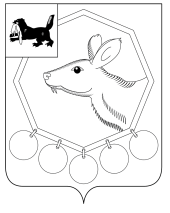 КОНТРОЛЬНО - СЧЕТНАЯ ПАЛАТАМО «БАЯНДАЕВСКИЙ РАЙОН»ЗАКЛЮЧЕНИЕ№ 1-зПО РЕЗУЛЬТАТАМ ЭКСПЕРТИЗЫ ПРОЕКТА РЕШЕНИЯ ОБ ИСПОЛНЕНИИ БЮДЖЕТА МУНИЦИПАЛЬНОГО ОБРАЗОВАНИЯ «БАЯНДАЕВСКИЙ РАЙОН» ЗА 2017 ГОДс. Баяндай                                                                           27 марта 2018 года                                                            I. Общие положенияАудиторское заключение по результатам экспертизы проекта решения Думы МО «Баяндаевский район» «Об исполнении бюджета муниципального образования «Баяндаевский район» за 2017 год» составлено Контрольно – счетной палатой МО «Баяндаевский район» в соответствии со статьей 264.4 Бюджетного кодекса Российской Федерации, решением Думы муниципального образования «Баяндаевский район» от 28.11.2013г. №43/4 «Об утверждении Положения о бюджетном процессе в муниципальном образовании «Баяндаевский район», Решением Думы муниципального образования «Баяндаевский район» от 04.10.2011г. №21/5 «Об утверждении Положения о Контрольно-счетной палате муниципального образования «Баяндаевский район» и иными актами действующего федерального и областного законодательства.Подготовка заключения осуществлена на основании представленного проекта решения Думы МО «Баяндаевский район» «Об исполнении бюджета муниципального образования «Баяндаевский район» за 2017 год», внешней проверки достоверности отчета об исполнении районного бюджета.При проведении экспертизы проанализированы и использованы нормативные правовые документы, регулирующие бюджетные правоотношения.В ходе внешней проверки годового отчета осуществлена внешняя проверка бюджетной отчетности главных администраторов бюджетных средств и подготовлено данное заключение. В соответствии со статьей 264.2 БК РФ главные администраторы бюджетных средств представили бюджетную отчетность в финансовое управление в полном объеме и в установленные сроки.Соблюдение бюджетного законодательства при организации исполнения районного бюджетаМуниципальное образование «Баяндаевский район» осуществляет свою деятельность в статусе муниципального района на основании закона Усть-Ордынского Бурятского автономного округа от 17.12.2004г. №60-оз «О наделении муниципального образования «Баяндаевский район» статусом муниципального района.При составлении, рассмотрении, утверждении и исполнении бюджета муниципального образования «Баяндаевский район» на 2017 год главные распорядители бюджетных средств местного бюджета, администраторы доходов местного бюджета и получатели бюджетных средств руководствовались Бюджетным кодексом Российской Федерации, областным бюджетным законодательством, Уставом МО «Баяндаевский район» (далее – Устав), принятым решением Думы МО «Баяндаевский район» от 13.07.2005 года №8/1 «Об утверждении Устава муниципального образования «Баяндаевский район» (в редакции решения Думы МО «Баяндаевский район» от 25.10.2016 №16/2). Бюджетный процесс в МО «Баяндаевский район» регламентировался в 2017 году Положением о бюджетном процессе в муниципальном образовании «Баяндаевский район» (далее – Положение о бюджетном процессе), а также Положением о бюджетном процессе определялись участники бюджетного процесса, порядок составления, рассмотрения, утверждения и исполнения бюджета, а также осуществление контроля за его исполнением.В соответствии с главой 20 «Основы составления проектов бюджетов» Бюджетного кодекса РФ составление бюджета МО «Баяндаевский район» на 2017 год основывалось на:- прогнозе социально-экономического развития МО «Баяндаевский район» на соответствующий финансовый год;- основных направлениях бюджетной и налоговой политики МО «Баяндаевский район» на соответствующий финансовый год, утвержденных постановлением мэра района от 22.11.2016 №221;- реестре расходных обязательств;В решении о местном бюджете на 2017 год содержатся основные характеристики бюджета, к которым относятся общий объем доходов, общий объем расходов и дефицит бюджета, предусмотренные ст.184.1 «Общие положения» БК РФ, а также составлены:- перечень главных администраторов доходов бюджета;- распределение бюджетных ассигнований по разделам, подразделам, целевым статьям и видам расходов бюджетов в ведомственной структуре расходов на очередной финансовый год;- программа государственных внутренних заимствований МО «Баяндаевский район»;- общий объем бюджетных ассигнований, направляемых на исполнение публичных нормативных обязательств;- объем межбюджетных трансфертов, получаемых из других бюджетов и предоставляемых другим бюджетам бюджетной системы РФ в очередном финансовом году;- источники внутреннего финансирования дефицита бюджета на очередной финансовый год.Бюджет на 2017 год утвержден решением Думы МО «Баяндаевский район» от 27.12.2016 №17/2 «О бюджете МО «Баяндаевский район на 2017 год и на плановый период 2018 и 2019 годов» в срок, согласно ст.25 Положения о бюджетной процессе в МО «Баяндаевский район». Первоначально бюджет МО «Баяндаевский район» на 2017 год утвержден со следующими основными характеристиками бюджета:- общий объем доходов в сумме 320785,7 тыс.руб., в том числе безвозмездные поступления в сумме 294900,8 тыс.руб., дефицит бюджета в сумме 1941,4 тыс.руб., или 5% от объема доходов без учета утвержденного объема безвозмездных поступлений, что соответствует п.3 ст.92.1 БК РФ, общий объем расходов первоначально планировался в сумме 322727,1 тыс.руб.В течение года в бюджет МО «Баяндаевский район» вносились изменения решениями Думы МО «Баяндаевский район», изложенными в таблице 1:Таблица 1 Изменение показателей бюджета районаОснованиями для внесения изменений в параметры бюджета МО «Баяндаевский район» на 2017 год в течение финансового года явилось наличие изменений в сторону увеличения безвозмездных поступлений из бюджетов других уровней.Организация исполнения бюджета возложена на финансовое управление администрации МО «Баяндаевский район». Исполнение бюджета финансовым управлением организовано на основе сводной бюджетной росписи и кассового плана. Заключение Контрольно-счетной палаты (далее КСП) на проект решения Думы МО «Баяндаевский район» «Об исполнении бюджета муниципального образования «Баяндаевский район» за 2017 год» подготовлено в соответствии с требованиями ст.264.4 Бюджетного кодекса Российской Федерации. Указанный проект представлен в КСП с приложением к нему материалов и документов 28 февраля 2018 года.III. Общая характеристика исполнения бюджета МО «Баяндаевский район» за 2017 год	Районный   бюджет с последними изменениями и дополнениями, утвержденными решением Думы МО «Баяндаевский район» от 20.12.2017 №25/2 утвержден по доходам в сумме 496521,9 тыс. рублей и расходам в сумме 499187,4 тыс. рублей.Проектом решения «Об утверждении отчета об исполнении бюджета МО «Баяндаевский район» за 2017 год» предлагается утвердить отчет об исполнении районного бюджета по доходам в сумме 496161,6 тыс. рублей или 99,9% к годовому назначению, по расходам – в сумме 490231,3 тыс. рублей или 98,2%. Консолидированная бюджетная отчетность об исполнении бюджета Баяндаевского района за 2017 год составлена и представлена Финансовым управлением в полном объеме в соответствии с приказом МФ РФ от 28.12.2010 №191н  (ред. от 16.11.2016)  «Об утверждении Инструкции о порядке составления и предоставления годовой, квартальной и месячной отчетности об исполнении бюджетов бюджетной системы Российской Федерации».       	Представленная консолидированная бюджетная отчетность об исполнении бюджета за 2017 год составлена в рублях с точностью до второго десятичного знака после запятой. Бюджетная отчетность подписана руководителем и главным бухгалтером финансового органа, все обязательные реквизиты форм отчетности заполнены. IV. Исполнение доходной части районного бюджета     	  Исполнение доходной   части  бюджета  за  отчетный  период  составило  496161,6 тыс.руб. или 99,9%  к  годовому  назначению.  Безвозмездные поступления за отчетный период поступили в размере 461393,6 тыс.руб.  или  99,6%  от плановых сумм, из них дотации – 50601,9 тыс.руб.  или  100%  к  годовому  назначению, субвенции – 229690,4 тыс.руб. или 99,4% к годовому назначению, субсидии – 179801,8 тыс.руб., или 99,7%, межбюджетные трансферты – 1299,5 тыс.руб. или 100%. Собственных  доходов    получено  33971,0  тыс.руб. или  105,1% от годового назначения.              Наибольший  удельный вес в объеме  собственных  доходов занимает  налог на доходы физических лиц,  исполнение составило  23303,4 тыс. руб. или 99,2% от годового назначения. В сравнении с аналогичным периодом прошлого года поступление налога увеличилось на 2802,6 тыс.руб. за счет роста заработной платы работников культуры и образования.Налоги на совокупный доход поступили в размере 3738,0 тыс.руб.  или  101,4%  от годового  назначения, снижение по сравнению с 2016 годом составило 887,0 тыс.руб. – 31,1%., в том числе:- единый налог на вмененный доход  для отдельных  видов  деятельности  поступил в размере 2736,3  тыс.руб.  или  100%  от годового  назначения, рост по сравнению с 2016 годом составил 250,2 тыс.руб. – 10,1%.- единый сельскохозяйственный налог – 476,7 тыс.руб. или 99,3% от годового назначения, рост по сравнению с 2016 годом составил 111,8 тыс.руб. – 30,6%.          	Государственная пошлина –  914,1   тыс. руб.  или 100,3%  от годового назначения, снижение по сравнению с 2016 годом составило 14,7 тыс.руб. – 1,6%.         	Доходы от использования имущества, находящегося в государственной и муниципальной собственности – 611,4 тыс.руб. или 100% от годового назначения, снижение по сравнению с 2016 годом составило 175,2 тыс.руб. – 28,7%. Платежи при пользовании природными ресурсами – 56,1 тыс.руб. или 100% от годового назначения,  снижение по сравнению с 2016 годом составило 28,6 тыс.руб. – 32,7%. Доходы от оказания платных услуг и компенсаций затрат государства – 656,5 тыс.руб. или 100% от годового назначения,  снижение по сравнению с 2016 годом составило 1521,7 тыс.руб. – 69,9%. Доходы от продажи материальных и нематериальных активов – 1910,2 тыс.руб. или 100% от годового назначения,  снижение по сравнению с 2016 годом составило 1330,2 тыс.руб.  Штрафы,  санкции, возмещение  ущерба  –  1473,4 тыс.руб.  или  99,3% от годового назначения, рост по сравнению с 2016 годом составил 452,2 тыс.руб. – 44,3%.	Прочие  неналоговые  доходы поступили  в размере 1307,7 тыс.руб. или 100% от годового назначения, снижение по сравнению с 2016 годом составило 776,9 тыс.руб. – 37,27%. (за счет безвозмездной помощи от юридических лиц).  V. Исполнение расходной части районного бюджетаИсполнение районного бюджета в 2017 году осуществлялось в соответствии с решением Думы МО «Баяндаевский район» от 20 декабря 2016г. №25/2 «О бюджете МО «Баяндаевский район» на 2017 год и на плановый период 2018 и 2019 годов» с последующими изменениями и дополнениями.       	За 2017 год  за счет всех видов доходов  исполнение по расходам составило в  сумме 490231,3 тыс.руб. или 98,2% от объема расходов, предусмотренных решением  о бюджете  на 2017 год  муниципальным образованием Баяндаевский район.           	На территории  Баяндаевского района  за счет средств местного бюджета финансируется 41 получатель средств местного бюджета.          Итоги исполнения местного бюджета на территории  Баяндаевского района за 2017 год  по расходам характеризуются следующими данными:                                                    Таблица 2Итоги исполнения местного бюджета (тыс.руб.)                                                 Как видно из таблицы 2 наибольший удельный вес в расходах составляет образование – 63,8%, общегосударственные вопросы составляют – 10,3%, межбюджетные трансферты – 12,1%, на остальные статьи приходится 13,8% от общей суммы расходов за 2017 год. 	Если анализировать расходы в целом, произведенные за счет местного бюджета на территории Баяндаевского района, то расходы складывались следующим образом:Таблица 3Динамика расходов бюджета МО Баяндаевский район» за 2013-2017 годы      	В 2017 году увеличение расходов по сравнению с предшествующим 2016 годом на 25,4% произошло в связи с увеличением финансовой помощи из областного бюджета.Годовые объемы бюджетных ассигнований по расходам  соответствуют показателям сводной бюджетной росписи местного бюджета на 2017 год с учетом изменений, внесенных в ходе исполнения бюджета.В отчетном году бюджет района составлялся в программном формате, запланированы бюджетные ассигнования на реализацию муниципальных программ и непрограммные расходы, доля бюджетных ассигнований на реализацию муниципальных программ составила в 2017 году  98,88%, доля непрограммных расходов – 1,12%.Таблица 4 Перечень муниципальных программ, реализуемых за счет средств бюджета МО «Баяндаевский район», тыс.руб.         Муниципальная программа «Развитие образования» включает подпрограммы:- «Повышение доступности и качества дошкольного образования» – исполнение составило 59316,6 тыс.руб. или 99,3% от годового назначения;- «Повышение доступности и качества общего и дополнительного образования» – исполнение составило 229963,7 тыс.руб. или 97,1% от годового назначения;- «Организация отдыха и оздоровления детей» – исполнение составило 2412,8 тыс.руб. или 100% от годового назначения;- «Обеспечение деятельности управления образования» – исполнение составило 13093,8 тыс.руб. или 100% от годового назначения.	Всего на реализацию мероприятий программы было предусмотрено в бюджете 286693,2 тыс.руб., исполнение составило 284739,0 тыс.руб., или 99,3%.Каждая программа включает в себя ведомственные программы:- «Пожарная безопасность в дошкольных учреждениях» – исполнение составило 187,7 тыс.руб. – 56,2% (расходы направлены на обслуживание АПС);- «Пожарная безопасность в общеобразовательных учреждениях» – исполнение составило 106,6 тыс.руб.  – 35,6% (расходы направлены на обслуживание АПС);- «Безопасность школьных перевозок» – исполнение составило 886,1 тыс.руб. – 100% (расходы направлены на приобретение запчастей к школьным автобусам);- «Талантливые дети Баяндаевского района» – исполнение составило 84,7 тыс.руб. – 100%;- «Пожарная безопасность в организациях дополнительного образования детей» предусмотрено 25,5 тыс.руб., исполнено 8,0 тыс.руб. – 31,4%;- «Занятость несовершеннолетних граждан» исполнено 152,2 тыс.руб. – 100%.	Субвенция на обеспечение государственных гарантий реализации прав на получение общедоступного дошкольного образования составила на 2017 год 47744,5 тыс.руб., в том числе ФОТ 47453,5 тыс.руб. и учебные расходы 291,0 тыс.руб. (исполнение 100%).Субвенция на обеспечение государственных гарантий реализации прав на получение общедоступного начального общего, среднего образования составила на 2017 год 167722,0 тыс.руб., в том числе ФОТ 165178,0 тыс.руб (исполнение 100%).Также в 2017 году были предусмотрены субсидии:- на содержание в дошкольных учреждениях  детей, освобожденных от родительской платы предусмотрено 319,9 тыс.руб., исполнено 252,9 тыс.руб. – 79,1%;- на мероприятия по капительному ремонту образовательных учреждений исполнение составило 6557,5 – 93,7%, расходы направлены на оплату работ по выборочному капитальному ремонту здания Баяндаевской СОШ;- на ежегодный периодический медицинский осмотр работников образовательных учреждение исполнено 1944,2 тыс.руб. – 100%;- на обеспечение деятельности учреждений дополнительного образования подведомственных управлению образования предусмотрено 17578,4 тыс.руб., в том числе ФОТ 17229,1 тыс.руб., исполнение составило 100%;- на реализацию областной программы «Организация отдыха и оздоровление детей» из областного бюджета предусмотрено 1342,6 тыс.руб., софинансирование из местного бюджета составило 236,9 тыс.руб., исполнено 100%;- на обеспечение деятельности аппарата управления образования исполнение составило 1755,0 тыс.руб., исполнение составило 100%;- на обеспечение деятельности  учебно-методического кабинета и централизованной бухгалтерии  исполнение составило 10854,1 тыс.руб., в том числе ФОТ 9177,3 тыс.руб –  исполнение 100%, за счет субсидий народных инициатив были приобретены запчасти к автомашинам на сумму 42,8 тыс.руб., компьютеры для централизованной бухгалтерии на сумму 350,0 тыс.руб.;- на проведение конкурсов в образовательных учреждениях исполнено 50,0 тыс.руб. – 100%.Муниципальная программа «Поддержка и развитие физической культуры и спорта» – обеспечение реализации мероприятий программы составило 1879,2 тыс.руб. или 100% от годового назначения. Средства были направлены на проведение массовых физкультурно-оздоровительных мероприятий, подготовку и участие спортсменов в районных и областных соревнованиях. Муниципальная программа «Развитие культуры» включает подпрограммы:- «Повышение доступности и качества муниципальных услуг в сфере культурного досуга населения» – исполнение составило 10023,6 тыс.руб. или 100% от годового назначения;- «Повышение доступности и качества дополнительного образования» – исполнение составило 4484,4 тыс.руб. или 100% от годового назначения;- «Обеспечение деятельности отдела культуры» – исполнение составило 3952,5 тыс.руб. или 100% от годового назначения;	Всего на реализацию мероприятий программы было предусмотрено в бюджете 18502,5 тыс.руб., исполнение составило 18460,1 тыс.руб., или 99,8%.Подпрограммы включают в себя расходы:- обеспечение деятельности Дома культуры – исполнение составило 4043,8 тыс.руб. – 100% (в том числе ФОТ 2397,4 тыс.руб.), в том числе за счет средств народных инициатив была приобретена звуковая аппаратура на сумму 100.0 тыс.руб.;- обеспечение деятельности библиотеки – исполнение составило 4911,5 тыс.руб. – 100%;- субсидия на комплектование книжного фонда из федерального и областного бюджетов составила 56,0 тыс.руб., софинансирование из местного бюджета составило 6,2 тыс.руб., исполнено 100%;- обеспечение деятельности этнографического музея – предусмотрено 1068,3 тыс.руб., исполнение составило 100%, в том числе ФОТ 623,8 тыс.руб., в том числе за счет средств народных инициатив был приобретен пиломатериал в музей на сумму 260,0 тыс.руб.;- обеспечение деятельности дополнительного образования в сфере культуры – исполнение составило 4484,0 тыс.руб. – 100%, в том числе ФОТ 3893,4 тыс.руб., в том числе за счет средств народных инициатив была приобретена хореографические костюмы на сумму 95.0 тыс.руб., установлено видеонаблюдение на сумму 40,0 тыс.руб.;- обеспечение деятельности аппарата управления отдела культуры исполнение составило 805,1 тыс.руб. – 100%;- на обеспечение деятельности  учебно-методического кабинета и централизованной бухгалтерии  предусмотрено 3189,8 тыс.руб., исполнение составило 3147,4 тыс.руб. – 98,7%, в том числе ФОТ 1722,8 тыс.руб.Муниципальная программа «Молодежная политика» включает подпрограммы:- «Молодежь Баяндаевского района» – исполнение составило 30,0 тыс.руб. или 100%;- «Комплексные меры профилактики наркомании» – исполнение составило 55,4 тыс.руб. или 100% от годового назначения;	Всего на реализацию мероприятий программы было предусмотрено в бюджете 85,4 тыс.руб., исполнение составило 100%.Муниципальная программа «Социальная поддержка населения» включает следующие расходы:- обеспечение предоставления мер социальной поддержки и социальных услуг в рамках муниципального района  – исполнение составило 10,0 тыс.руб. или 100% от годового назначения;- пенсионное обеспечение и доплата к пенсиям муниципальных служащих – исполнение составило 2416,3 тыс.руб. или 100% от годового назначения;- социальное обеспечение почетным гражданам района – исполнение составило 68,0 тыс.руб. или 100% от годового назначения;- на осуществление областных государственных полномочий по предоставлению гражданам субсидий ЖКУ исполнение составило 7794,3 тыс.руб., на выплату субсидий гражданам предусмотрено 6921,4 тыс.руб., исполнение составило 100% (субсидии в размере 1541,84 руб. в месяц на семью).- на обеспечение мер социальной поддержки многодетным и малоимущим семьям предусмотрено 5323,3 тыс.руб., исполнено 3910,8 тыс.руб. или 100% от плана (из расчета 15 руб. в день на 1 ребенка, с 1 сентября 2017 года 30 руб. на одного ребенка, на 1079 детей);- по подпрограмме «Доступная среда для инвалидов и других маломобильных групп населения» направлено 10,0 тыс.руб. – 100%.Всего на реализацию мероприятий программы было предусмотрено в бюджете 15621,9 тыс.руб., исполнение составило 14209,4 тыс.руб. – 91,0%.Муниципальная программа «Энергосбережение и повышение энергетической эффективности» включает следующие расходы:- модернизация объектов теплоэнергии и подготовка к отопительному сезону коммунальной инфраструктуры, в том числе на капитальный ремонт инженерных сетей в с.Баяндай и замену котельного и вспомогательного оборудования в МБОУ Ользоновская СОШ из областного бюджета предусмотрено 2124,0 тыс.руб. и 1320,0 тыс.руб., исполнение составило 100%, софинансирование из местного бюджета составило 289,7 тыс.руб. и 180,0 тыс.руб. соответственно;- на проведение капительного ремонта твердотопливных котлов в Васильевской СОШ предусмотрено 273,0 тыс.руб. исполнено 100%;- на проведение ремонта твердотопливных котлов в Загатуйской, Хатар-Хадайской школах предусмотрено 774,8 тыс.руб. исполнено 100%;Всего на реализацию мероприятий программы было предусмотрено в бюджете 4961,5 тыс.руб., исполнение составило 100%.Муниципальная программа «Молодым семьям – доступное жилье» предусматривала расходы в сумме 763,2 тыс.руб., исполнение составило 100%, в том числе за счет федерального бюджета 245,9 тыс.руб., за счет областного бюджета 212,0 тыс.руб., за счет местного бюджета 305,3 тыс.руб.Муниципальная программа «Устойчивое развитие сельских территорий» включает следующие расходы:- на реализацию обустройства площадок под компактную жилищную застройку, на устройство дорожной уличной сети предусмотрено 24735,5 тыс.руб., в том числе за счет средств федерального бюджета 18960,6 тыс.руб., за счет средств областного бюджета 4165,9 тыс.руб.,  из местного бюджета 1609,0 тыс.руб., исполнение составило 100%, кредиторская задолженность на софинансирование областной подпрограммы предусмотрено и составляет 2250,0 тыс.руб., на экспертизу проектной документации по строительству автодороги – подъезд до КФХ Гончарук предусмотрено 815,2 тыс.руб., исполнено 813,8 тыс.руб. – 99,8%.Муниципальная программа «Повышение безопасности дорожного движения» включает расходы в сумме 30,0 тыс.руб., исполнение составило 100%, средства направлены на проведение конкурса по безопасности дорожного движения, материально-техническое обеспечение.Муниципальная программа «Профилактика правонарушений и социального сиротства» включает расходы в сумме 76,0 тыс.руб., исполнение составило 100%, средства направлены на патрулирование в населенных пунктах.Муниципальная программа «Охрана окружающей среды» включает расходы из местного бюджета на содержание и очистку мусорного полигона в сумме 446,4 тыс.руб.,  из областного бюджета за счет остатка 2016 года в сумме 2019,0 тыс.руб, софинансирование из местного бюджета составило 74,0 тыс.руб. на капитальные вложения в объекты муниципальной собственности в сфере охраны окружающей среды. полигона.Муниципальная программа «Управление муниципальными финансами» включает расходы:- на обеспечение деятельности финансового управления в сумме 6934,5 тыс.руб., исполнение составило 100%;- на обслуживание муниципального долга (процентные платежи) в сумме 608,7 тыс.руб., исполнение составило 100%;- фонд финансовой поддержки поселений в сумме 59289,6 тыс.руб., исполнено 100%.Муниципальная программа «Совершенствование механизмов управления экономическим развитием» включает подпрограммы:- «Обеспечение деятельности Мэра района» – исполнение составило 2134,1 тыс.руб. или 100%;- «Организационно-техническое обеспечение деятельности администрации» – исполнение составило 36259,3 тыс.руб. или 99,6%;- «Повышение эффективности в области земельно-имущественных отношений» – исполнение составило 464,1 тыс.руб. или 100%;- «Информационное освещение деятельности органов местного самоуправления» – исполнение составило 2178,8 тыс.руб. или 100%;- «Поддержка и развитие малого и среднего предпринимательства» – исполнение составило 30,0 тыс.руб. или 100%;- «Развитие торговли» – исполнение составило 18,0 тыс.руб. или 9,8% при плане 184,4 тыс.руб.;- «Развитие животноводства и регулирование рынков сельскохозяйственной продукции» – исполнение составило 370,0 тыс.руб. или 99,5%;	Всего на реализацию мероприятий программы было предусмотрено в бюджете 41750,6 тыс.руб., исполнение составило 41454,3 тыс.руб., или 99,3%.	Указанные подпрограммы включают следующие расходы:- обеспечение деятельности аппарата администрации предусмотрено 33329,6 тыс.руб., исполнение составило 33310,2 тыс.руб., или 99,9%;- резервный фонд района – 108,5 тыс.руб. исполнения нет;- поощрение граждан района – 13,0 тыс.руб., исполнено 100%;- на подготовку и проведение выборов депутатов Думы МО «Баяндаевский район» предусмотрено 350,1 тыс.руб., исполнено 100%;- аварийно-технический запас – 262,1 тыс.руб., исполнено 100%;- субвенции на переданные государственные полномочия в архивной сфере 211,0 тыс.руб., в сфере труда 605,2 тыс.руб., по лицензированию продажи алкогольной продукции 165,7 тыс.руб., по деятельности комиссии по делам несовершеннолетних 609,7 тыс.руб., исполнение по всем государственным полномочиям составило 100%;- на оценку рыночной стоимости зданий муниципальной собственности и на межевание земельных участков 464,1 тыс.руб.;- на обеспечение деятельности СМИ направлено 2178,8 тыс.руб., в том числе ФОТ 1935,2 тыс.руб.;- на поддержку малого и среднего предпринимательства из местного бюджета направлено 30,0 тыс.руб., исполнено 100%, средства направлены на проведение районного конкурса среди предпринимателей, в том числе на участие на областных выставках по развитию малого предпринимательства;- субсидия из областного бюджета на частичное возмещение расходов по доставке товаров первой необходимости в МО «Кырма» составила 132,3 тыс.руб., софинансирование из местного бюджета предусмотрено 34,1 тыс.руб., исполнения нет в связи с отсутствием в данном муниципальном образований предприятий торговли;- субвенция на переданные государственные полномочия в сфере обращения с безнадзорными собаками и кошками планировалась в сумме 322,0 тыс.руб., исполнение составило 320,0 тыс.руб. – 99,4%;- на проведение районного трудового соревнования в сельскохозяйственной сфере предусмотрено 50,0 тыс.руб., исполнено 100%.	Непрограммные расходы:- на функционирование Думы района – 1211,7 тыс.руб., исполнено 100%;- на обеспечение деятельности Контрольно-счетной палаты района – 3648,4 тыс.руб., исполнение составило 3647,6 тыс.руб., или 100% от плана;- субвенция на осуществление областных государственных полномочий по деятельности административных комиссий исполнение составило 605,2 тыс.руб., или 100%;- субвенция на осуществление областных государственных полномочий по определению перечня должностных лиц, уполномоченных составлять протоколы об административных правонарушениях планировалась в сумме 0,7 тыс.руб., исполнения нет, т.к. административные протоколы не составлялись.VI. Кредиторская задолженностьНа 1 января 2018 года кредиторская задолженность по муниципальному образованию «Баяндаевский район» составила:- по коммунальным услугам 1422,5 тыс.руб.;- по услугам по содержанию имущества 1695,4 тыс.руб.;- по прочим расходам 194,0 тыс.руб.;- по проектно-сметной документации на строительств школы с.Баяндай 3800,0 тыс.руб.;Всего 7111,9 тыс.руб.VII. Выводы и рекомендацииПри проведении экспертизы проекта решения Думы МО «Баяндаевский район» «Об исполнении бюджета муниципального образования «Баяндаевский район» за 2017 год» установлено, что в ходе исполнения районного бюджета финансовым управлением района требования бюджетного законодательства соблюдались. Контрольно-счетная палата МО «Баяндаевский район» рекомендует принять проект решения Думы МО «Баяндаевский район» «Об исполнении бюджета муниципального образования «Баяндаевский район» за 2017 год».Председатель Контрольно-счетнойпалаты МО «Баяндаевский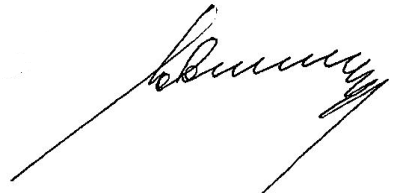 район»                                                                                           Дамбуев Ю.Ф.№ и дата решения ДумыДоходы(+; -)Расходы(+; -)27.12.2016 №17/2320785,7-322727,1-31.03.2017 №19/2350322,829537,1354419,231692,130.06.2017 №21/1471465,1121142,3475636,5121217,320.12.2017 №25/2496521,925056,8499187,423550,9Итого:Х175736,2Х176460,3РазделНаименованиеСуммаУдельный вес в объеме расходов%01Общегосударственные вопросы         50530,810,304Национальная экономика                                          1231,90,305Жилищно-коммунальное хозяйство                       29661,26,006Охрана окружающей среды2539,40,507Образование312721,763,8123408Культура13976,02,809Здравоохранение41,70,0110Социальная политика15572,33,211Физическая культура и спорт1879,20,412Средства массовой информации         2178,80,513Обслуживание муниципального долга608,70,114Межбюджетные трансферты59289,612,1Всего расходов490231,310020132014201520162017Всего расходов 602312,2592424,4391515,4391064,0490231,3Рост (+; -) в %--1,64-33,9-0,1225,4№№Наименование ПрограммНазначеноИсполнено% исполнения124561«Развитие образования» на 2015-2020гг.311988,9304786,997,72«Поддержка и развитие физической культуры и спорта» на 2015-2020гг.1879,21879,2100123453«Развитие культуры» на 2015-2020гг.18502,518460,11004Профилактика заболеваемости социально-значимыми болезнями в Баяндаевском районе на 2017-2020 гг.41,741,71005«Молодежная политика» на 2015-2020гг.85,485,41006«Социальная поддержка населения» на 2015-2020гг.15621,914209,491,07«Энергосбережение и повышение энергетической эффективности» на 2014-2020гг.4961,54961,51008«Молодым семьям - доступное жилье» на 2015-2020гг.763,2763,21009«Устойчивое развитие сельских территорий» на 2014-2020гг.27800,727799,310010«Повышение безопасности дорожного движения» 2015-20гг.303010011«Охрана окружающей среды» на 2014-2020гг.2539,42539,422,512«Профилактика правонарушений и социального сиротства в Баяндаевском районе» на 2015-2020гг.76,076,010013«Профилактика терроризма и экстремизма на территории МО «Баяндаевский район» на 2017-2020гг.847,6847,610014«Управление муниципальными финансами» на 2015-2019гг.66832,866832,810015«Совершенствование механизмов управления экономическим развитием» на 2015-2020гг.41750,641454,399,3Итого по муниципальным программамИтого по муниципальным программам493721,4484766,898,2Непрограммные расходыНепрограммные расходы5466,05464,5100Всего:Всего:499187,4490231,398,2